Napperon de soustraction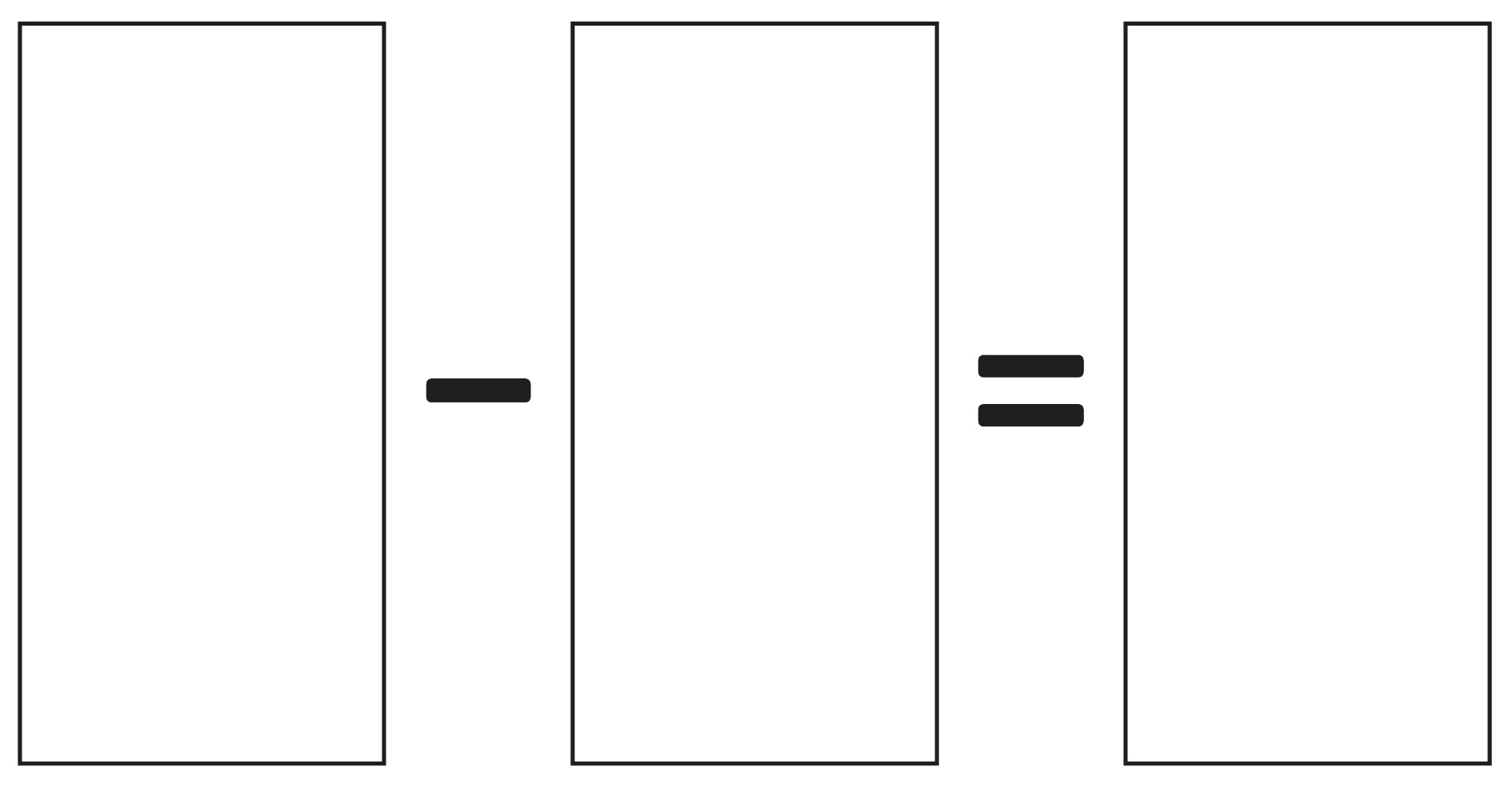 